WORLD MAP QUIZ
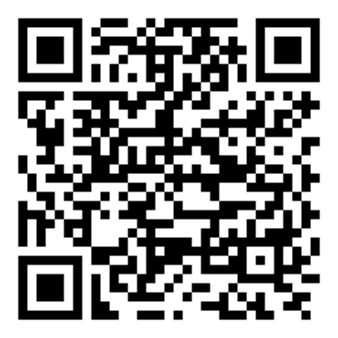 Worksheet       
TOPIC: REGIONAL GEOGRAPHYSubject: Geography
Topic:  continents, countries, capital cities, cities, flags, oceans and seas..
Class: for third grade grammar school	
Time: game is for speed:  for example, when you have task searching countries on the blind map (10) it depends on you how fast you are
Tools: mobile phone with android, application World Map Quiz, which you download on Google PlayABOUT TOPIC -available only for Android
-available in many languages: english, czech, german, italian, portuguese etc.
In this application you have to choose from 7 games, every game is on pursuant searching in a blind map and assign to countries. You could looking for countries on all continents (Europe,Asia,Africa..). The next game is assign flags to every country or next game is looking for oceans and seas on a map. It is very good training to orientation in world and to good overview. TASK 1	
COUNTRY NAME
1) start application World Map Quiz
2) in main menu choose COUNTRY NAME 
3)choose Europe
4) GAME BEGINS: look for states on blind map, when you are faster click on CONFIRM and search next. 
In total you are looking for 10 countries. Team with fastest time and with most correct answers wins.TASK 2
FLAG MODE
1) start application World Map Quiz
2) in main menu choose FLAG MODE
3) choose Asia
4)GAME BEGINS: The state flag appears in the picture, your task is connect flag to state, which belongs . When you are faster click on CONFIRM and search next. 
In total you assign 10 flags. Team with fastest time and with most correct answers wins.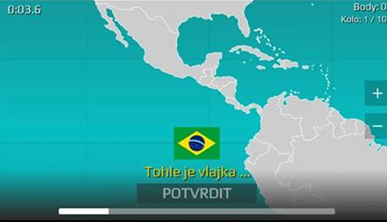 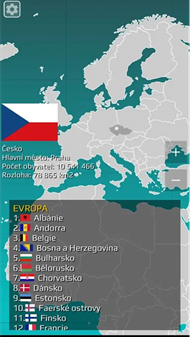 